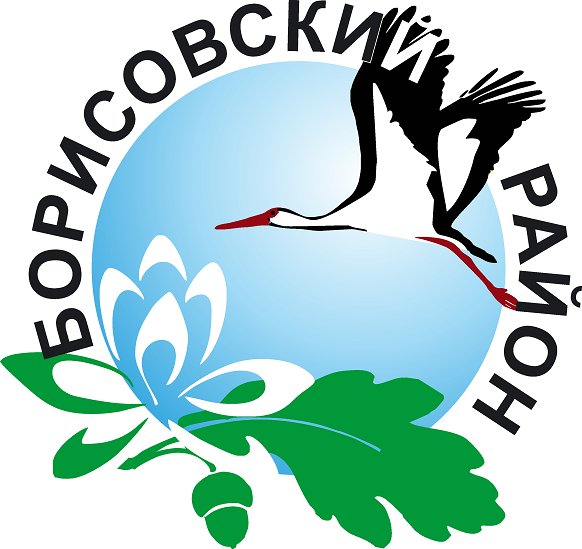 Муниципальный бренд Борисовского района «Край аистов, дубрав и лилий»Борисовский район – пример синтеза маленького провинциального местечка с развитыми духовными, культурными, ремесленными традициями, патриархальными устоями и современного района, заявившего о себе аграрным и промышленным потенциалом, культурными и спортивными достижениями.Недавно был создан муниципальный бренд «Край аистов, дубрав и лилий».Идея бренда Борисовского районаОдной из главных отличительных черт борисовской земли жители считают приверженность традициям. Как стоят на нашей земле 300-летние дубы и 200-летние храмы, так и люди культивируют те же взгляды, занимаются тем же делом (выращивают лук и производят керамику), чтут вековые ценности (семья, добро, православие). Так же, как раньше, празднуют традиционные свадьбы, крестят в храмах детей, отмечают православные праздники и неизменно рады гостям не только в своем доме, но и в своем районе. Так было сотни лет, так происходит и сейчас.Одной из основных идей бренда выступает гармоничный синтез традиций и современности. При всем стремлении к цивилизации, к новым открытиям и технологиям, человек не может существовать без своих истоков, без веры, без семьи, без природы. На логотипе бренда изображен аист, дуб и водяная лилия (белая кувшинка).Смысловое значение брендаБелый аистУ восточных славян белый аист был особо почитаемой птицей. Аист являлся символом домовитости, удачи и процветания. На помощь аиста рассчитывали бездетные семьи. В Борисовском районе аисты расселяются по всей территории, включая поселок, и вьют гнёзда порой в самых неожиданных и, на взгляд людей, неподходящих местах: на столбах по обочинам дорог, где шум и выхлопы от машин, вблизи людских жилищ. Пернатые настолько обжились, что совсем перестали бояться человека – стали синантропными, как говорят биологи. Нередко можно встретить аиста на своем огороде, на пшеничном поле. Они часто вышагивают вдоль оживленных автомобильных трасс, словно демонстрируя себя проезжающим автомобилистам. Сегодня наш район – одно из немногих мест на карте региона, где можно настолько близко увидеть эту «счастливую» птицу.Дуб, дубраваДуб – могучее дерево. Символическое его значение в мифологии народов мира чрезвычайно широко: долголетие, великолепие и мощь, плодородие, жизненная сила, твердость духа, покровительство и прибежище, происхождение великого из малого, священное место, процветание, духовная энергия, небесные врата, прообраз отца и проводника оберегающего, ведущего за собой. По верованиям славян, в дубах обитают души умерших предков, от которых можно получить помощь. Единственная сохранившаяся в Европе вековая высокоствольная (семенного происхождения) нагорная дубрава с древостоем, превышающим 300-летний возраст, представлена на территории участка «Лес на Ворскле» государственного природного заповедника «Белогорье» в Борисовском районе. Большинство же дубовых лесов в результате многократных рубок относится к низкоствольным.Белая лилия, кувшинкаВодяная лилия - очаровательная и нежная белая кувшинка - не что иное, как знаменитая сказочная одолень-трава. Молва приписывает ей волшебные свойства. Ее наделяли свойствами охранять людей, она могла дать силы одолеть врага, оградить от бед и напастей, но могла и погубить того, кто искал ее с нечистыми помыслами. Кувшинку вкладывали в ладанку и носили как амулет. Кувшинка прекрасна! Это одно из самых красивых растений. Эти большие и белые с золотой серединой цветы растут в многочисленных озерах и реке Ворскле. Кувшинка белая, из-за своей малочисленности, охраняется законом, но в борисовских водоемах вы сможете увидеть этот таинственный и прекрасный цветок, являющийся эмблемой санатория «Красиво».Возможно, в других населенных пунктах растут старинные дубы, встречаются в реках кувшинки; возможно, даже аисты подходят к человеку на расстояние вытянутой руки… Но только в Борисовском районе все эти чудеса существуют одновременно, они доступны каждому жителю и гостю нашего края вкупе с комфортом и гостеприимством наших жителей.Источник: http://borisovka-kultura.ru